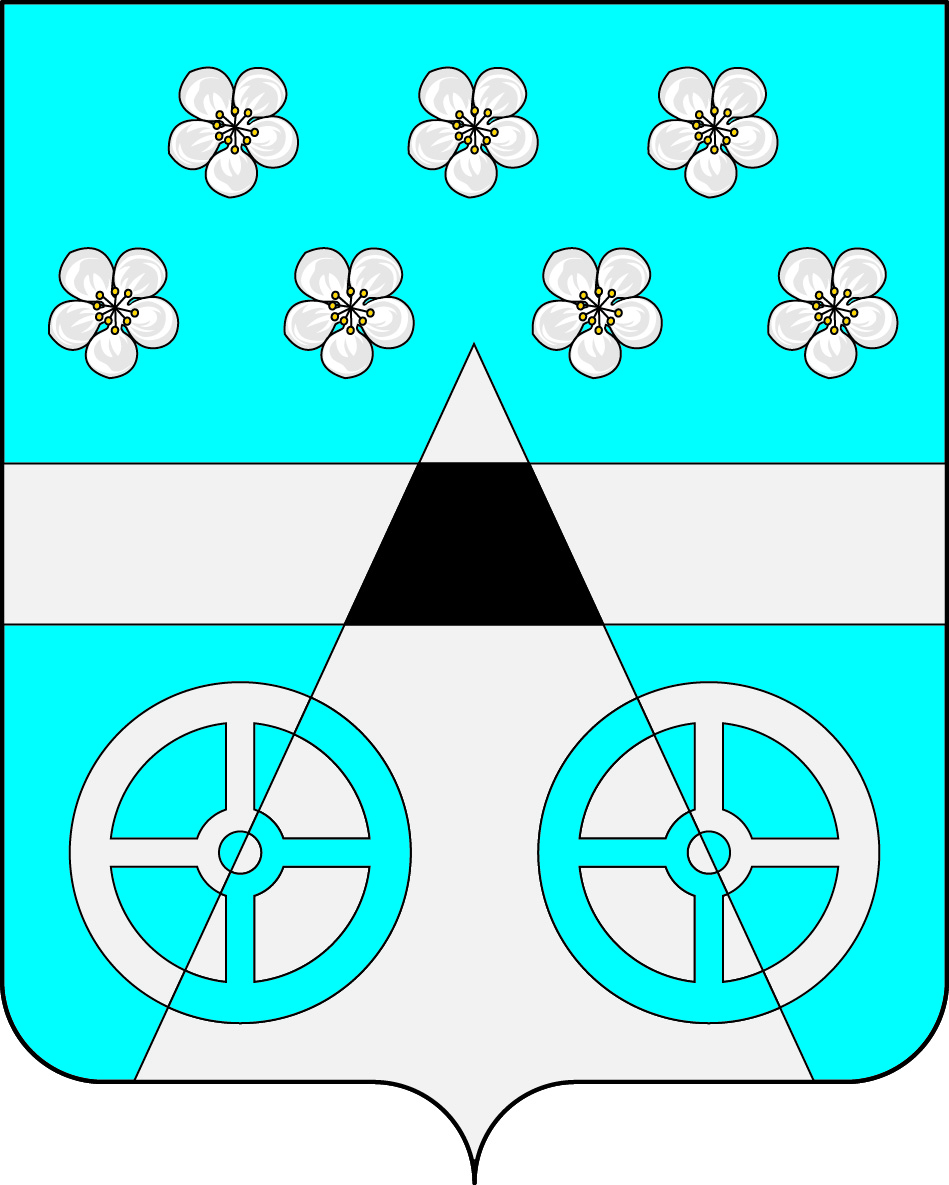 АДМИНИСТРАЦИЯ СЕЛЬСКОГО ПОСЕЛЕНИЯ ЛОПАТИНО МУНИЦИПАЛЬНОГО РАЙОНА ВОЛЖСКИЙ САМАРКОЙ ОБЛАСТИПОСТАНОВЛЕНИЕот «17»  августа   .  № 193 Об организации Всероссийской сельскохозяйственной переписи 2016года на территории сельского поселения Лопатино муниципального района Волжский Самарской области	В соответствии с Федеральным законом от 21.07.2005г. № 108-ФЗ «О Всероссийской сельскохозяйственной переписи», постановлением Правительства Российской Федерации от 10.04.2013 №316 «Об организации Всероссийской сельскохозяйственной переписи 2016 года» и постановлением Администрации муниципального района Волжский Самарской области от 01.06.2015 № 2084   «Об организации Всероссийской сельскохозяйственной переписи 2016 года на территории муниципального района Волжский Самарской области» в целях организации работ по подготовке и проведению Всероссийской сельскохозяйственной переписи 2016 года на территории муниципального района Волжский Самарской области, Администрация сельского поселения Лопатино муниципального района Волжский Самарской области ПОСТАНОВЛЯЕТ:	1. Образовать Комиссию сельского поселения Лопатино муниципального района Волжский Самарской области по подготовке и проведению Всероссийской сельскохозяйственной переписи 2016 года на территории сельского поселения Лопатино муниципального района Волжский Самарской области (далее Комиссия) в составе согласно приложения №1.		2. Утвердить Положение о Комиссии по подготовке и проведению Всероссийской сельскохозяйственной переписи 2016года на территории сельского поселения Лопатино муниципального района Волжский Самарской области (Приложение №2).	3. Постановление вступает в силу со дня его подписания и подлежит обнародованию путем размещения на сайте администрации сельского поселения Лопатино.      Глава сельского поселения Лопатино                                     В.Л. ЖуковПриложение №1к постановлению Администрации сельского поселения Лопатино муниципального районаВолжский Самарской областиот «17»          08        2015  № 193СоставКомиссии сельского поселения Лопатиномуниципального района Волжский Самарской области по подготовке иПроведению Всероссийской сельскохозяйственной переписи 2016 года на территории сельского поселения Лопатино муниципального района Волжский Самарской областиЧлены комиссииПриложение №2к постановлению Администрациисельского поселения Лопатино муниципального районаВолжский Самарской областиот «17»          08        2015  № 193ПОЛОЖЕНИЕо Комиссии сельского поселения Лопатино муниципального района Волжский Самарской области по подготовке и проведению Всероссийской сельскохозяйственной переписи 2016года на территории сельского поселения Лопатино муниципального района Самарской области	1. Комиссия сельского поселения Лопатино муниципального района Волжский Самарской области по подготовке и проведению Всероссийской сельскохозяйственной переписи 2016года на территории сельского поселения Верхняя Подстепновка муниципального района Волжский Самарской области (далее Комиссия) создается для рассмотрения и принятия решений по подготовке и проведению Всероссийской сельскохозяйственной переписи 2016года на территории поселения.	2.Комиссия в своей деятельности руководствуется Конституцией Российской Федерации, Федеральным законом от 21 июля 2005года №108-ФЗ «О Всероссийской сельскохозяйственной переписи», указами и распоряжениями Президента РФ, постановлениями и распоряжениями Правительства РФ, в том числе постановлением Правительства Российской Федерации от 10.04.2015 № 316 «Об организации Всероссийской сельскохозяйственной переписи 2016года», постановлениями и распоряжениями Губернатора Самарской области и Правительства Самарской области, постановлениями и распоряжениями Администрации муниципального района Волжский Самарской области, а также настоящим Положением.	3. Основными задачами комиссии являются:- обеспечение согласованных действий по подготовке и проведению Всероссийской сельскохозяйственной переписи 2016года на территории сельского поселения Лопатино муниципального района Самарской области;- оперативное решение вопросов, связанных с проведением Всероссийской сельскохозяйственной переписи 2016года на территории сельского поселения Лопатино муниципального района Волжский Самарской области.	4. Комиссия для выполнения возложенных на неё задач:- обеспечивает координацию деятельности территориальных органов, федеральных органов исполнительной власти;- осуществляет контроль за ходом подготовки и проведения Всероссийской  сельскохозяйственной переписи 2016года.	5.Комиссия имеет право:- заслушивать переписчиков о ходе подготовки и проведения Всероссийской сельскохозяйственной переписи 2016года на территории поселения;- направлять переписчикам рекомендации по вопросам подготовки и проведения  всероссийской сельскохозяйственной переписи 2016года;- приглашать в установленном порядке на заседания Комиссии представителей общественных организаций и средств массовой информации.	6. В состав Комиссии входят председатель Комиссии, заместитель председателя, секретарь Комиссии и члены Комиссии.	Председатель Комиссии руководит деятельностью Комиссии, определяет порядок рассмотрения вопросов, вносит предложения об  уточнении и обновлении состава Комиссии. В отсутствие председателя Комиссии и по его поручению, обязанности выполняет заместитель председателя Комиссии.7. Заседания комиссии проводятся по мере необходимости, но не реже одного раза в квартал. Заседание считается правомочным, если на нем присутствует более половины её членов. Члены комиссии участвуют в заседаниях без права замены.8. Решения Комиссии принимаются простым большинством голосов присутствующих на заседании членов комиссии путем открытого голосования. В случае равенства голосов решающим является голос председательствующего на заседании Комиссии.Решения Комиссии оформляются протоколами, которые подписываются председательствующим на Заседании Комиссии и секретарем Комиссии.Жуков Владимир Леонидович- Глава сельского поселения – председатель комиссииКарташова Валентина Павловна- Заместитель Главы поселения – заместитель председателя комиссииЦарев Алексей Васильевич-Ведущий специалист администрации – секретарь комиссииКараханян Антон Рушанович- Руководитель МБУ «Лопатинское» сельского поселения Лопатино Костюничева Ольга Михайловна- Специалист 2 кат. АдминистрацииАрисова Оксана Александровна- Технический специалист Администрации поселенияРоманова Марина Сергеевна- инспектор